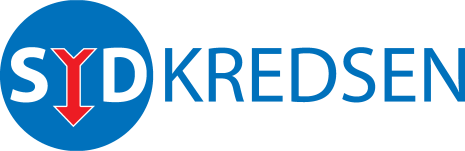                                                                                                          TILBUD/ ØNSKER OM ALLE FORMER FOR O – LØB                                                                                                          Der skal på terminslisten/o-service  KLUBBENS  NAVN:                                                                                                        .                                                                                       Henvendelse om stævnerne til:                                                                         .      Tlf. nr.:                              .Adresse:                                                                              .   e-mail:                                                                 .Klubbens   underskrift:                                                                                  .            Dato:                            .                                   Skemaet sendes til:	Sydkredsen PLANUDVALG 	v/Per Eg	E-mail. per@eg-net.dkLøbstype:A - B - CGruppe 1Gruppe 1Gruppe 2AndreDato:Forventet deltagerantal.  Skovens eller skovenes navneSNSs navn/den private skovparcels navnStatsskov /Privatskov Statsskovdistriktets navn og tlf. nr.O-Kortets navnBemærkninger: (alternative løbsdatoer)Ovenstående oplysninger skal fremsendes til undertegnede senest:1. december  5 år før løbets afvikling.1. december  5 år før løbets afvikling.1. december  3 år før løbets afvikling.1. april  året før løbets afvikling.Begrundelse for gruppe 1 og 2 løb:Begrundelse for gruppe 1 og 2 løb:Begrundelse for gruppe 1 og 2 løb:Begrundelse for gruppe 1 og 2 løb:Begrundelse for gruppe 1 og 2 løb:Skovadgangskontoen: 
I private skove vil det ofte være et vilkår for at opnå adgang, at der betales et beløb for skovadgangen. De nærmere regler om betalingen er indeholdt i den overordnede aftale med Dansk Skovforening.
Via forbundet har klubberne mulighed for at søge hjælp til køb af skovadgang. Det gælder rådgivning, men også tilskud. Ansvarlig for skovadgangskontoen er:  
Bendt Frandsen , Ryttervænget 7, 3540 Lynge, Telefon - 48 18 80 04. Mobil - 22 14 20 96 til hvem alle henvendelser skal rettes.                       Tilskud til køb af skovadgangSkovadgangskontoen: 
I private skove vil det ofte være et vilkår for at opnå adgang, at der betales et beløb for skovadgangen. De nærmere regler om betalingen er indeholdt i den overordnede aftale med Dansk Skovforening.
Via forbundet har klubberne mulighed for at søge hjælp til køb af skovadgang. Det gælder rådgivning, men også tilskud. Ansvarlig for skovadgangskontoen er:  
Bendt Frandsen , Ryttervænget 7, 3540 Lynge, Telefon - 48 18 80 04. Mobil - 22 14 20 96 til hvem alle henvendelser skal rettes.                       Tilskud til køb af skovadgangSkovadgangskontoen: 
I private skove vil det ofte være et vilkår for at opnå adgang, at der betales et beløb for skovadgangen. De nærmere regler om betalingen er indeholdt i den overordnede aftale med Dansk Skovforening.
Via forbundet har klubberne mulighed for at søge hjælp til køb af skovadgang. Det gælder rådgivning, men også tilskud. Ansvarlig for skovadgangskontoen er:  
Bendt Frandsen , Ryttervænget 7, 3540 Lynge, Telefon - 48 18 80 04. Mobil - 22 14 20 96 til hvem alle henvendelser skal rettes.                       Tilskud til køb af skovadgangSkovadgangskontoen: 
I private skove vil det ofte være et vilkår for at opnå adgang, at der betales et beløb for skovadgangen. De nærmere regler om betalingen er indeholdt i den overordnede aftale med Dansk Skovforening.
Via forbundet har klubberne mulighed for at søge hjælp til køb af skovadgang. Det gælder rådgivning, men også tilskud. Ansvarlig for skovadgangskontoen er:  
Bendt Frandsen , Ryttervænget 7, 3540 Lynge, Telefon - 48 18 80 04. Mobil - 22 14 20 96 til hvem alle henvendelser skal rettes.                       Tilskud til køb af skovadgangSkovadgangskontoen: 
I private skove vil det ofte være et vilkår for at opnå adgang, at der betales et beløb for skovadgangen. De nærmere regler om betalingen er indeholdt i den overordnede aftale med Dansk Skovforening.
Via forbundet har klubberne mulighed for at søge hjælp til køb af skovadgang. Det gælder rådgivning, men også tilskud. Ansvarlig for skovadgangskontoen er:  
Bendt Frandsen , Ryttervænget 7, 3540 Lynge, Telefon - 48 18 80 04. Mobil - 22 14 20 96 til hvem alle henvendelser skal rettes.                       Tilskud til køb af skovadgangProcedure og tidsfrister for ansøgninger til skovadgangspuljen Findes på DOF's hjemmeside:Procedure og tidsfrister for ansøgninger til skovadgangspuljen Findes på DOF's hjemmeside:http://plan.do-f.dk/plan/adgang.asphttp://plan.do-f.dk/plan/adgang.asphttp://plan.do-f.dk/plan/adgang.aspStandardkontrakt findes i DOFs reglement. Standardkontrakten kan afviges, men oplysninger i.h.t tillæg 3.2 § 5. stk. 2. skal dog altid indeholdes i aftalen.    Standardkontrakt findes i DOFs reglement. Standardkontrakten kan afviges, men oplysninger i.h.t tillæg 3.2 § 5. stk. 2. skal dog altid indeholdes i aftalen.    Standardkontrakt findes i DOFs reglement. Standardkontrakten kan afviges, men oplysninger i.h.t tillæg 3.2 § 5. stk. 2. skal dog altid indeholdes i aftalen.    Standardkontrakt findes i DOFs reglement. Standardkontrakten kan afviges, men oplysninger i.h.t tillæg 3.2 § 5. stk. 2. skal dog altid indeholdes i aftalen.    Standardkontrakt findes i DOFs reglement. Standardkontrakten kan afviges, men oplysninger i.h.t tillæg 3.2 § 5. stk. 2. skal dog altid indeholdes i aftalen.    